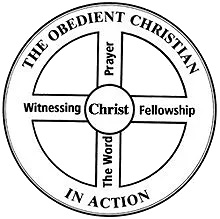 How To Be a ‘Christian In Motion’ Navigator MaterialPastor Jason McCrayChrist the CenterWhen we are born again, the old life is replaced with the new life (2 Cor. 5:17) because Christ has begun to live in and through us (Galatians 2:20). God creates within us the desire to do what He wants us to do in order to glorify Him.The WordGod uses His Word to teach, correct, rebuke and instruct us so that we will be equipped to do His works and will (2 Tim. 3:16-17). Therefore, we must meditate on His Word, day and night, so that we can obey and become spiritually healthy (Joshua 1:8).PrayerPrayer is the natural response to God as we hear Him speak to us through His Word. Prayer trains our hearts and minds to become peaceful and see God work powerfully in and around us (John 15:7; Phil. 4:6-7).FellowshipGod had directed Christians to build each other up through interdependence and loving relationships with each other (Heb. 10:24-25). Gathering as the Body of Christ draws us close to God and glorifies Him as we use the gifts He has given (1 Cor. 12).WitnessingGod has given believers the joy and responsibility of telling the world about the good news of Christ’s work on earth (Matt. 4:19). Sharing about God’s amazing grace is the natural outflow of a rich, vibrant life in Christ (Romans 1:16).ObedienceSome acts of obedience are internal; such as, attitudes, habits, motives, values and thoughts. Other acts of obedience are easier to see, for they are outward behaviors. We are called to love God in obedience with our hearts and our lives (John 14:21; Romans 12:1-2).When Christ is the center of your life, you will be able to obey His commands; thus, showing your love for Him. Obedience will keep your life in motion in a way that will glorify God and be a blessing to others. By listening to God (the Word) and talking to God (prayer) while keeping connected with Christians (fellowship), you will then be an effective witness to the gospel of Christ.Christ the CenterWhen we are born again, the old life is replaced with the new life (2 Cor. 5:17) because Christ has begun to live in and through us (Galatians 2:20). God creates within us the desire to do what He wants us to do in order to glorify Him.The WordGod uses His Word to teach, correct, rebuke and instruct us so that we will be equipped to do His works and will (2 Tim. 3:16-17). Therefore, we must meditate on His Word, day and night, so that we can obey and become spiritually healthy (Joshua 1:8).PrayerPrayer is the natural response to God as we hear Him speak to us through His Word. Prayer trains our hearts and minds to become peaceful and see God work powerfully in and around us (John 15:7; Phil. 4:6-7).FellowshipGod had directed Christians to build each other up through interdependence and loving relationships with each other (Heb. 10:24-25). Gathering as the Body of Christ draws us close to God and glorifies Him as we use the gifts He has given (1 Cor. 12).WitnessingGod has given believers the joy and responsibility of telling the world about the good news of Christ’s work on earth (Matt. 4:19). Sharing about God’s amazing grace is the natural outflow of a rich, vibrant life in Christ (Romans 1:16).ObedienceSome acts of obedience are internal; such as, attitudes, habits, motives, values and thoughts. Other acts of obedience are easier to see, for they are outward behaviors. We are called to love God in obedience with our hearts and our lives (John 14:21; Romans 12:1-2).When Christ is the center of your life, you will be able to obey His commands; thus, showing your love for Him. Obedience will keep your life in motion in a way that will glorify God and be a blessing to others. By listening to God (the Word) and talking to God (prayer) while keeping connected with Christians (fellowship), you will then be an effective witness to the gospel of Christ.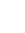 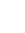 16155 Waggoner RdWarsaw, MO 65355Christ the CenterWhen we are born again, the old life is replaced with the new life (2 Cor. 5:17) because Christ has begun to live in and through us (Galatians 2:20). God creates within us the desire to do what He wants us to do in order to glorify Him.The WordGod uses His Word to teach, correct, rebuke and instruct us so that we will be equipped to do His works and will (2 Tim. 3:16-17). Therefore, we must meditate on His Word, day and night, so that we can obey and become spiritually healthy (Joshua 1:8).PrayerPrayer is the natural response to God as we hear Him speak to us through His Word. Prayer trains our hearts and minds to become peaceful and see God work powerfully in and around us (John 15:7; Phil. 4:6-7).FellowshipGod had directed Christians to build each other up through interdependence and loving relationships with each other (Heb. 10:24-25). Gathering as the Body of Christ draws us close to God and glorifies Him as we use the gifts He has given (1 Cor. 12).WitnessingGod has given believers the joy and responsibility of telling the world about the good news of Christ’s work on earth (Matt. 4:19). Sharing about God’s amazing grace is the natural outflow of a rich, vibrant life in Christ (Romans 1:16).ObedienceSome acts of obedience are internal; such as, attitudes, habits, motives, values and thoughts. Other acts of obedience are easier to see, for they are outward behaviors. We are called to love God in obedience with our hearts and our lives (John 14:21; Romans 12:1-2).When Christ is the center of your life, you will be able to obey His commands; thus, showing your love for Him. Obedience will keep your life in motion in a way that will glorify God and be a blessing to others. By listening to God (the Word) and talking to God (prayer) while keeping connected with Christians (fellowship), you will then be an effective witness to the gospel of Christ.Christ the CenterWhen we are born again, the old life is replaced with the new life (2 Cor. 5:17) because Christ has begun to live in and through us (Galatians 2:20). God creates within us the desire to do what He wants us to do in order to glorify Him.The WordGod uses His Word to teach, correct, rebuke and instruct us so that we will be equipped to do His works and will (2 Tim. 3:16-17). Therefore, we must meditate on His Word, day and night, so that we can obey and become spiritually healthy (Joshua 1:8).PrayerPrayer is the natural response to God as we hear Him speak to us through His Word. Prayer trains our hearts and minds to become peaceful and see God work powerfully in and around us (John 15:7; Phil. 4:6-7).FellowshipGod had directed Christians to build each other up through interdependence and loving relationships with each other (Heb. 10:24-25). Gathering as the Body of Christ draws us close to God and glorifies Him as we use the gifts He has given (1 Cor. 12).WitnessingGod has given believers the joy and responsibility of telling the world about the good news of Christ’s work on earth (Matt. 4:19). Sharing about God’s amazing grace is the natural outflow of a rich, vibrant life in Christ (Romans 1:16).ObedienceSome acts of obedience are internal; such as, attitudes, habits, motives, values and thoughts. Other acts of obedience are easier to see, for they are outward behaviors. We are called to love God in obedience with our hearts and our lives (John 14:21; Romans 12:1-2).When Christ is the center of your life, you will be able to obey His commands; thus, showing your love for Him. Obedience will keep your life in motion in a way that will glorify God and be a blessing to others. By listening to God (the Word) and talking to God (prayer) while keeping connected with Christians (fellowship), you will then be an effective witness to the gospel of Christ.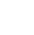 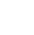 660-723-3719Christ the CenterWhen we are born again, the old life is replaced with the new life (2 Cor. 5:17) because Christ has begun to live in and through us (Galatians 2:20). God creates within us the desire to do what He wants us to do in order to glorify Him.The WordGod uses His Word to teach, correct, rebuke and instruct us so that we will be equipped to do His works and will (2 Tim. 3:16-17). Therefore, we must meditate on His Word, day and night, so that we can obey and become spiritually healthy (Joshua 1:8).PrayerPrayer is the natural response to God as we hear Him speak to us through His Word. Prayer trains our hearts and minds to become peaceful and see God work powerfully in and around us (John 15:7; Phil. 4:6-7).FellowshipGod had directed Christians to build each other up through interdependence and loving relationships with each other (Heb. 10:24-25). Gathering as the Body of Christ draws us close to God and glorifies Him as we use the gifts He has given (1 Cor. 12).WitnessingGod has given believers the joy and responsibility of telling the world about the good news of Christ’s work on earth (Matt. 4:19). Sharing about God’s amazing grace is the natural outflow of a rich, vibrant life in Christ (Romans 1:16).ObedienceSome acts of obedience are internal; such as, attitudes, habits, motives, values and thoughts. Other acts of obedience are easier to see, for they are outward behaviors. We are called to love God in obedience with our hearts and our lives (John 14:21; Romans 12:1-2).When Christ is the center of your life, you will be able to obey His commands; thus, showing your love for Him. Obedience will keep your life in motion in a way that will glorify God and be a blessing to others. By listening to God (the Word) and talking to God (prayer) while keeping connected with Christians (fellowship), you will then be an effective witness to the gospel of Christ.Christ the CenterWhen we are born again, the old life is replaced with the new life (2 Cor. 5:17) because Christ has begun to live in and through us (Galatians 2:20). God creates within us the desire to do what He wants us to do in order to glorify Him.The WordGod uses His Word to teach, correct, rebuke and instruct us so that we will be equipped to do His works and will (2 Tim. 3:16-17). Therefore, we must meditate on His Word, day and night, so that we can obey and become spiritually healthy (Joshua 1:8).PrayerPrayer is the natural response to God as we hear Him speak to us through His Word. Prayer trains our hearts and minds to become peaceful and see God work powerfully in and around us (John 15:7; Phil. 4:6-7).FellowshipGod had directed Christians to build each other up through interdependence and loving relationships with each other (Heb. 10:24-25). Gathering as the Body of Christ draws us close to God and glorifies Him as we use the gifts He has given (1 Cor. 12).WitnessingGod has given believers the joy and responsibility of telling the world about the good news of Christ’s work on earth (Matt. 4:19). Sharing about God’s amazing grace is the natural outflow of a rich, vibrant life in Christ (Romans 1:16).ObedienceSome acts of obedience are internal; such as, attitudes, habits, motives, values and thoughts. Other acts of obedience are easier to see, for they are outward behaviors. We are called to love God in obedience with our hearts and our lives (John 14:21; Romans 12:1-2).When Christ is the center of your life, you will be able to obey His commands; thus, showing your love for Him. Obedience will keep your life in motion in a way that will glorify God and be a blessing to others. By listening to God (the Word) and talking to God (prayer) while keeping connected with Christians (fellowship), you will then be an effective witness to the gospel of Christ.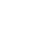 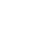 pastorjmccray@gmail.comChrist the CenterWhen we are born again, the old life is replaced with the new life (2 Cor. 5:17) because Christ has begun to live in and through us (Galatians 2:20). God creates within us the desire to do what He wants us to do in order to glorify Him.The WordGod uses His Word to teach, correct, rebuke and instruct us so that we will be equipped to do His works and will (2 Tim. 3:16-17). Therefore, we must meditate on His Word, day and night, so that we can obey and become spiritually healthy (Joshua 1:8).PrayerPrayer is the natural response to God as we hear Him speak to us through His Word. Prayer trains our hearts and minds to become peaceful and see God work powerfully in and around us (John 15:7; Phil. 4:6-7).FellowshipGod had directed Christians to build each other up through interdependence and loving relationships with each other (Heb. 10:24-25). Gathering as the Body of Christ draws us close to God and glorifies Him as we use the gifts He has given (1 Cor. 12).WitnessingGod has given believers the joy and responsibility of telling the world about the good news of Christ’s work on earth (Matt. 4:19). Sharing about God’s amazing grace is the natural outflow of a rich, vibrant life in Christ (Romans 1:16).ObedienceSome acts of obedience are internal; such as, attitudes, habits, motives, values and thoughts. Other acts of obedience are easier to see, for they are outward behaviors. We are called to love God in obedience with our hearts and our lives (John 14:21; Romans 12:1-2).When Christ is the center of your life, you will be able to obey His commands; thus, showing your love for Him. Obedience will keep your life in motion in a way that will glorify God and be a blessing to others. By listening to God (the Word) and talking to God (prayer) while keeping connected with Christians (fellowship), you will then be an effective witness to the gospel of Christ.Christ the CenterWhen we are born again, the old life is replaced with the new life (2 Cor. 5:17) because Christ has begun to live in and through us (Galatians 2:20). God creates within us the desire to do what He wants us to do in order to glorify Him.The WordGod uses His Word to teach, correct, rebuke and instruct us so that we will be equipped to do His works and will (2 Tim. 3:16-17). Therefore, we must meditate on His Word, day and night, so that we can obey and become spiritually healthy (Joshua 1:8).PrayerPrayer is the natural response to God as we hear Him speak to us through His Word. Prayer trains our hearts and minds to become peaceful and see God work powerfully in and around us (John 15:7; Phil. 4:6-7).FellowshipGod had directed Christians to build each other up through interdependence and loving relationships with each other (Heb. 10:24-25). Gathering as the Body of Christ draws us close to God and glorifies Him as we use the gifts He has given (1 Cor. 12).WitnessingGod has given believers the joy and responsibility of telling the world about the good news of Christ’s work on earth (Matt. 4:19). Sharing about God’s amazing grace is the natural outflow of a rich, vibrant life in Christ (Romans 1:16).ObedienceSome acts of obedience are internal; such as, attitudes, habits, motives, values and thoughts. Other acts of obedience are easier to see, for they are outward behaviors. We are called to love God in obedience with our hearts and our lives (John 14:21; Romans 12:1-2).When Christ is the center of your life, you will be able to obey His commands; thus, showing your love for Him. Obedience will keep your life in motion in a way that will glorify God and be a blessing to others. By listening to God (the Word) and talking to God (prayer) while keeping connected with Christians (fellowship), you will then be an effective witness to the gospel of Christ.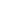 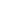 Warsawbiblechurch.orgChrist the CenterWhen we are born again, the old life is replaced with the new life (2 Cor. 5:17) because Christ has begun to live in and through us (Galatians 2:20). God creates within us the desire to do what He wants us to do in order to glorify Him.The WordGod uses His Word to teach, correct, rebuke and instruct us so that we will be equipped to do His works and will (2 Tim. 3:16-17). Therefore, we must meditate on His Word, day and night, so that we can obey and become spiritually healthy (Joshua 1:8).PrayerPrayer is the natural response to God as we hear Him speak to us through His Word. Prayer trains our hearts and minds to become peaceful and see God work powerfully in and around us (John 15:7; Phil. 4:6-7).FellowshipGod had directed Christians to build each other up through interdependence and loving relationships with each other (Heb. 10:24-25). Gathering as the Body of Christ draws us close to God and glorifies Him as we use the gifts He has given (1 Cor. 12).WitnessingGod has given believers the joy and responsibility of telling the world about the good news of Christ’s work on earth (Matt. 4:19). Sharing about God’s amazing grace is the natural outflow of a rich, vibrant life in Christ (Romans 1:16).ObedienceSome acts of obedience are internal; such as, attitudes, habits, motives, values and thoughts. Other acts of obedience are easier to see, for they are outward behaviors. We are called to love God in obedience with our hearts and our lives (John 14:21; Romans 12:1-2).When Christ is the center of your life, you will be able to obey His commands; thus, showing your love for Him. Obedience will keep your life in motion in a way that will glorify God and be a blessing to others. By listening to God (the Word) and talking to God (prayer) while keeping connected with Christians (fellowship), you will then be an effective witness to the gospel of Christ.Christ the CenterWhen we are born again, the old life is replaced with the new life (2 Cor. 5:17) because Christ has begun to live in and through us (Galatians 2:20). God creates within us the desire to do what He wants us to do in order to glorify Him.The WordGod uses His Word to teach, correct, rebuke and instruct us so that we will be equipped to do His works and will (2 Tim. 3:16-17). Therefore, we must meditate on His Word, day and night, so that we can obey and become spiritually healthy (Joshua 1:8).PrayerPrayer is the natural response to God as we hear Him speak to us through His Word. Prayer trains our hearts and minds to become peaceful and see God work powerfully in and around us (John 15:7; Phil. 4:6-7).FellowshipGod had directed Christians to build each other up through interdependence and loving relationships with each other (Heb. 10:24-25). Gathering as the Body of Christ draws us close to God and glorifies Him as we use the gifts He has given (1 Cor. 12).WitnessingGod has given believers the joy and responsibility of telling the world about the good news of Christ’s work on earth (Matt. 4:19). Sharing about God’s amazing grace is the natural outflow of a rich, vibrant life in Christ (Romans 1:16).ObedienceSome acts of obedience are internal; such as, attitudes, habits, motives, values and thoughts. Other acts of obedience are easier to see, for they are outward behaviors. We are called to love God in obedience with our hearts and our lives (John 14:21; Romans 12:1-2).When Christ is the center of your life, you will be able to obey His commands; thus, showing your love for Him. Obedience will keep your life in motion in a way that will glorify God and be a blessing to others. By listening to God (the Word) and talking to God (prayer) while keeping connected with Christians (fellowship), you will then be an effective witness to the gospel of Christ.